Introductory paragraph to appear here in Arial 
bold 18/21pt. Introductory paragraph to appear 
here in Arial bold 18/21pt.SubheadingBody copy appears Arial regular 10pt on 13pt and runs as a single column to add in accessibility screen readersSubheadingBullet point text in Arial regular, black 10pt on 13ptBullet point text in Arial regular, black 10pt on 13pt.Bullet point text in Arial regular, black 10pt on 13pt.Bullet point text in Arial regular, black 10pt on 13pt.Bullet point text in Arial regular, black 10pt on 13pt.SubheadingBullet point text in Arial regular, black 10pt on 13pt.Bullet point text in Arial regular, black 10pt on 13pt.Bullet point text in Arial regular, black 10pt on 13pt.Bullet point text in Arial regular, black 10pt on 13pt.Bullet point text in Arial regular, black 10pt on 13pt.Bullet point text in Arial regular, black 10pt on 13pt.Starting work can be daunting and these top tips are here to help with being successful when starting a job for the first time Top Tip One - The First Week at Work Planning is the best advice to help get ready for work.It will help with worrying less.  This is an exciting time, so make the most of it.How to do well: 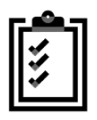 Plan your travel to work Plan what time you will need to get up and get readyFind out where to go on your first day Find out who to meet on the first dayFind out what you need to wear at work Have a good hairdo for a work photo Take a pen and paper Ask where the toilet and café is Find out about workplace rules Top Tip Two – Workplace People The people at work are different from those at college. People will be different age groups and have different jobs. It is good idea to think how to talk to people.How to do well: 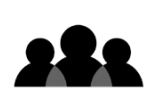 Think of how to talk with people you work withThink of how to talk to managersThink of how to talk to others in different departmentsPractice talking to peopleAsk them what they like and dislikeAsk them about family and friendsTop Tip Three – Get Used to the RoutineJust because you have a job does not mean that there is no time for your hobby or seeing friends. Plan time around your work to do this. How to do well: Work hard and also rest when not at work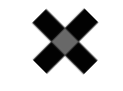 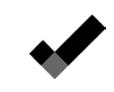 Eat healthy foodHave a hobby or meet friendsTake time for excise and keeping fitDo not drink alcohol on a work nightGet a good night sleep on a work nightEnjoy the time when not at workTop Tip Four – Plan Money The first job and first lot of money is exciting. Do not spend it all at once and try to save.How to do well: Plan what money is going on 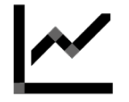 Adding up things like bus fare and foodTry to save some money each monthTry to make good a rule of what money goes onTop Tip Five - Seek New Duties Just like college, at work there are times to help and volunteer for things.This makes work more interesting.  It will show a good attitude.How to do well: Be helpful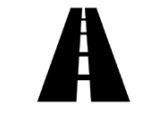 Try new things to help outTell ideas to the bossShow skillsTop Tip Six – Want to do Well and get Promoted If the job is good but someone else’s job looks better, there are some top tips to help.How to do well: Be skillful in current job 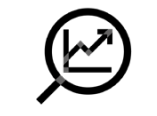 Be nice and politHave a ‘can do’ attitude Keep a positive attitudeLet the boss know you want to progress Work on new skills Top Tip Seven - Have a PlanRemember, the first job may not last forever. Sometimes things happen and you might need to look for another job.Have a plan in place to help.How to do well: Find out what other jobs are about 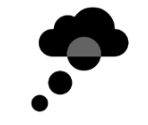 Make sure work skills are up to date Use this time to plan Choose a job that brings happinessKeep an up-to-date CVDo not panic, something will come along that is rightTop Tip Eight – Enjoy Work and be Happy It is important to value a job and to make the most of it. Think about the good parts of the job. However, if the job does not bring happiness, then it is time to look for something else. How to do well:Try to be happy at work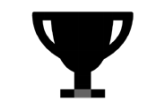 Write a list of the good things about the jobHave a treat once the bills are paidDo something new at work Look for a new job if the job does not bring happiness Top Tip Nine …………………………………………………………………....Add your own:How to do well: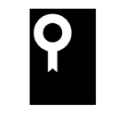 